AGENDA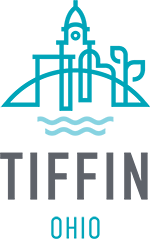 TIFFIN CITY COUNCIL MEETINGMONDAY, FEBRUARY 6, 2023 – 7:00 P.M.INVOCATION		PLEDGE OF ALLEGIANCE		COUNCILMEMBER THACKERROLL CALL:		COUNCILMEMBER THACKERCOUNCILMEMBER WILKINSCOUNCILMEMBER JONES COUNCILMEMBER LEPARDCOUNCILMEMBER PERRYCOUNCILMEMBER ROESSNERCOUNCILMEMBER SPAHRMINUTES:   	January 17, 2023 Regular and Committee of the Whole MeetingsCOMMITTEE REPORTS:	             							 CHAIRFINANCE . . . . . . . . . . . . . . . . . . . . . . . . . . . . . . . . . . . . . . . . . . . . . . . . . . . . . . . . .    KEVIN ROESSNERLAW & COMMUNITY PLANNING  . . . . . . . . . . . . . . . . . . . . . . . . . . . . . . . . . . .    STEVE LEPARDMATERIALS & EQUIPMENT  . . . . . . . . . . . . . . . . . . . . . . . . . . . . . . . . . . . . . . . .    KEN JONESPERSONNEL & LABOR RELATIONS  . . . . . . . . . . . . . . . . . . . . . . . . . . . . . . . . .    DAN PERRYRECREATION & PUBLIC PROPERTY  . . . . . . . . . . . . . . . . . . . . . . . . . . . . . . . .     VICKIE WILKINSSTREETS, SIDEWALKS & SEWERS  . . . . . . . . . . . . . . . . . . . . . .  . . . . . . . . . . .     CHEYANE THACKERECONOMIC DEVELOPMENT & DOWNTOWN PLANNING . . . . . . . . . . . . . . .   JOHN SPAHR, JR.COMMITTEE OF THE WHOLE:  	1st and 3rd Monday 6:45 p.m. - 4th Monday 6:45 p.m.REPORTS OF THE OFFICERS:Her Honor Mayor Dawn IannantuonoClerk of Council Ann ForrestDirector of Finance Kathy KaufmanDirector of Law Brent T. HowardWRITTEN COMMUNICATIONS:  Mayor’s Request for Legislation #23-6 – Appointment to Local Board of Tax Review (Michael Hayes)Mayor’s Request for Legislation #23-7 – Appointment to Thomas Conner Memorial Commission (Nicole Miller)Mayor’s Request for Legislation #23-8 – Hedges Hillside ReconstructionMayor’s Request for Legislation #23-9 – Tourism Contract for the City of TiffinMayor’s Request for Legislation #23-10 – CRA Exemption AgreementMayor’s Request for Legislation #23-12 – Appointment to Shade Tree & Beautification Commission (Ken Baker)Mayor’s Request for Legislation #23-13 – Appointment to Thomas Conner Memorial Commission (Jose Arias, Jr.) Mayor’s Request for Legislation #23-14 – New Federal SirensFinance Director’s Request for Legislation #F23-3 to amend the 2023 Budget Ordinance 22-108 to appropriate funds      into the City Administrator and General Administration Budgets ($3,500.00).Mayor’s Letter of Appreciation to Robert Sigler for his service on the Shade Tree & Beautification CommissionORAL COMMUNICATIONS:Anyone wishing to address Council may step to the podium, sign in and direct their questions to the Council President.MOTIONS:RESOLUTIONS & ORDINANCES:	OTHER BUSINESS: ADJOURNMENT:     Any invocation that may be offered before the official start of the Council meeting is offered by a Chaplain who is expressing private thoughts as governed by his or her own conscience, to and for the benefit of the Council. The views or beliefs expressed by the invocation speaker have not been previously reviewed or approved by the Council and do not necessarily represent the religious beliefs or views of the Council in part or as a whole. No member of the community is required to attend or participate in the invocation and such decision will have no impact on their right to participate actively in the business of the Council.”PENDING LEGISLATIONRESOLUTIONS:       Resolution 23-3	RESOLUTION AUTHORIZING THE SALE DURING CALENDAR YEAR 2023 OF Intro. By	MUNICIPALLY OWNED PERSONAL PROPERTY WHICH IS NOT NEEDED FOR PUBLIC Ken Jones	USE, OR WHICH IS OBSOLETE OR UNFIT FOR THE USE FOR WHICH IT WAS 2nd Reading	ACQUIRED, BY INTERNET AUCTION, PURSUANT TO OHIO REVISED CODE 	SECTION 721.15(D), AND DECLARING AN EMERGENCY.Resolution 23-5	A RESOLUTION AUTHORIZING THE MAYOR TO APPLY FOR, ACCEPT, AND ENTER Intro. By	INTO A WATER POLLUTION CONTROL LOAN FUND (WPCLF) AGREEMENT ON _________	BEHALF OF THE CITY OF TIFFIN FOR PLANNING, DESIGN AND/OR 1st Reading	CONSTRUCTION OF WASTEWATER FACILITIES INVOLVING CSO BASIN 24 AND 30 	INFLOW REDUCTION PROJECT, DESIGNATING A DEDICATED REPAYMENT SOURCE 	FOR THE LOAN, AND DECLARING AN EMERGENCY.Resolution 23-6	RESOLUTION APPROVING MAYOR’S APPOINTMENT OF MARY FRANKS TO SERVE Intro. By	A TERM ON THE AMERICANS WITH DISABILITIES (ADA) ADVISORY COMMITTEE _________	FROM THE EFFECTIVE DATE OF THIS RESOLUTION UNTIL DECEMBER 31, 2025.1st ReadingResolution 23-7	RESOLUTION APPROVING THE APPOINTMENT OF NICHOLAS D. DUTRO AS THE Intro. By	CITY ADMINISTRATOR. _________	1st ReadingResolution 23-8	RESOLUTION APPOINTING BRENT T. HOWARD, DIRECTOR OF LAW, AS THE Intro. By	DESIGNEE FOR TIFFIN CITY COUNCIL AND ITS INDIVIDUAL MEMBERS, TO _________	ATTEND A PUBLIC RECORDS TRAINING SESSION FOR PURPOSES OF COMPLIANCE 1st Reading	WITH ORC 109.43 AND 149.43, AND DECLARING AN EMERGENCY.ORDINANCES:Ordinance 23-4	ORDINANCE AUTHORIZING PARTICIPATION IN THE ODOT ROAD SALT Intro. By		CONTRACTS AWARDED OR THE CITY ADMINISTRATOR TO COMPETITIVELY BID _________		FOR THE PURCHASE OF ROAD SALT.1st ReadingOrdinance 23-5	ORDINANCE AUTHORIZING CITY ADMINISTRATOR TO PREPARE PLANS AND Intro. By		SPECIFICATIONS, ADVERTISE FOR AND RECEIVE BIDS, AND RECOMMEND AND _________ 		EXECUTE A CONTRACT FOR THE 2023 STREET PAVING PROGRAM, AND 1st Reading		DECLARING AN EMERGENCY. Ordinance 23-6	ORDINANCE AUTHORIZING AND DIRECTING THE CITY ADMINISTRATOR TO Intro. By		ENTER INTO AN AGREEMENT WITH A PROFESSIONAL DESIGN FIRM FOR _________		ENGINEERING, DESIGN AND CONSULTING SERVICES FOR FLOW MONITORING AS 1st Reading		PART OF THE CITY’S SANITARY SEWER LONG-TERM CONTROL PLAN.Ordinance 23-7	ORDINANCE AUTHORIZING CITY ADMINISTRATOR TO PREPARE PLANS AND Intro. By		SPECIFICATIONS, ADVERTISE FOR AND RECEIVE BIDS, AND RECOMMEND AND _________		EXECUTE A CONSTRUCTION CONTRACT FOR THE CSO BASIN 24 AND 30 INFLOW 1st Reading		REDUCTION PROJECT, AND DECLARING AN EMERGENCY.Ordinance 23-8	ORDINANCE AMENDING 2023 BUDGET ORDINANCE 22-108 TO APPROPRIATE A Intro. By		TOTAL OF $9,000.00 INTO THE CITY ADMINISTRATOR AND GENERAL _________		ADMINISTRATION BUDGETS.1st Reading